LUCES DE EUROPAdesde 1.690$ 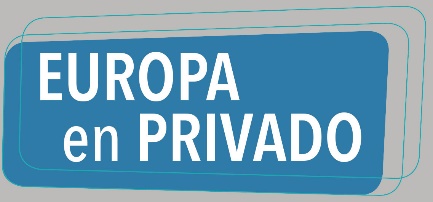 Inicio en Londres o ParisInicio en PARIS
Paris / Frankfurt: 10 Días / 8 Noches
Paris / Amsterdam: 9 Días / 7 Noches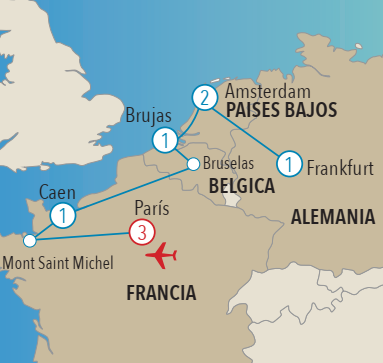 VISITANDO:    LONDRES / PARIS / MONT SAINT MICHEL / CAEN / BRUSELAS / BRUJAS / AMSTERDAM / COLONIA / CRUCERO POR EL RHIN / FRANKFURT ITINERARIO Día 1º (Jueves): AMERICASalida en vuelo intercontinental con destino a LondresDía 2º (Viernes): LONDRESLlegada al aeropuerto y traslado al Hotel. Día libre para pasear por la ciudad o hacer compras. Alojamiento.Día 3º (Sábado): LONDRESDesayuno buffet. Visita panorámica de la ciudad con guía local recorriendo sus principales avenidas y monumentos, Piccadilly Circus, Oxford Street, Trafalgar Square, Abadía de Westminster, Palacio de Buckingham donde se podrá asistir al cambio de guardia si se realiza ese día. Opcional Subida al London Eye. (Subida al London Eye incluida en el Europack). Tarde libre y alojamiento.Día 4º (Domingo): LONDRES / PARIS (470 Km.)Desayuno buffet. Por la mañana salida hacia el Canal de la Mancha. Este tramo se podrá realizar en Ferry, Eurotúnel o Eurostar. Para continuar nuestra ruta a Paris donde tenemos la llegada prevista a primera hora de la tarde. Paris, la Ciudad de la Luz.  Alojamiento.Esta noche recomendamos una opcional a la Torre Eiffel. (Subida a la Torre Eiffel 2º piso incluido en el Europack). A continuación, y opcionalmente realizaremos una visita Iluminada de Paris que nos servirá de primer contacto con la Ciudad Luz (Visita incluido en el Europack)Para los pasajeros iniciando en Paris :Traslado del aeropuerto al hotel. Esta noche recomendamos una opcional a la Torre Eiffel. (Subida a la Torre Eiffel 2º piso incluido en el Europack). A continuación, y opcionalmente realizaremos una visita iluminada de París (Visita incluida en el Europack). Salida aproximada del hotel para realizar las visitas opcionales de este día 18:00hrs. Durante las fechas de primavera y verano, por motivos de luz, el recorrido por el París Iluminado se realizará con luz diurna.Día 5º (Lunes): PARISDesayuno buffet. Visita panorámica con guía local de la ciudad de París: la Ópera, el Museo de Orsay, la Plaza de la Concordia, los Campos Elíseos, el Arco del Triunfo, los Inválidos, etc. A continuación, y de forma opcional podremos realizar un espectacular paseo en barco por el río Sena a bordo de los conocidos “Bateaux Parisiens” (Paseo en Bateaux Parisiens incluido en el Europack). Seguidamente les recomendamos un almuerzo opcional en un bistró de Montmartre conocido como el Barrio de los Pintores. (Almuerzo incluido en el Europack). Tarde Libre. Por la noche sugerimos acudir opcionalmente a un espectáculo nocturno como el del Lido de Paris. Alojamiento.Día 6º (Martes): PARISDesayuno buffet. Día libre para seguir recorriendo esta bella ciudad. Recomendamos realizar por la mañana una excursión opcional a Versalles para visitar los Grandes Aposentos Reales, la Galería de los Espejos, y pasear por los jardines de estilo francés. Tarde Libre. Alojamiento.Día 7º (Miércoles): PARIS / MONT SAINT MICHEL / CAEN (439 Km.)Desayuno buffet. Hoy nos espera un día emocionante donde conoceremos el Mont Saint Michel. Tendremos tiempo libre para recorrer las callejuelas adoquinadas del Mont Saint Michel, para visitar la abadía que se encuentra en la cima de la roca y almuerzo libre. Continuaremos nuestro viaje hasta Caen, con 1000 años de historia. Alojamiento.Día 8º (Jueves): CAEN / BRUSELAS / BRUJAS (583 Km.)Desayuno buffet en el hotel. Salida hacia Bruselas, capital Europea. Tiempo libre para dar un paseo por la Grand Place y acercarnos hasta el famoso Manneken Pis, emblema de la ciudad. Continuaremos hacia Brujas. Les recomendamos opcionalmente navegar por sus mágicos canales, contemplar sus hermosos monumentos, y relajarse en el lago del amor. Alojamiento.Día 9º (Viernes): BRUJAS / AMSTERDAM (260 Km.)Desayuno buffet en el hotel. Visita a pie con guía local por la preciosa ciudad de Brujas, que cuenta con un casco histórico impactante, de cuento de hadas, que permite retroceder en el tiempo hasta la época medieval. Almuerzo opcional (Almuerzo en Brujas incluido en el Europack). Salida hacia Ámsterdam. Alojamiento.Día 10º (Sábado): AMSTERDAMDespués del desayuno buffet salida para efectuar la visita de la Venecia del Norte, a bordo de un barco que nos llevará por sus canales, podremos admirar los distintos monumentos e iglesias con sus fachadas de los siglos XVI y XVII y el puerto antiguo de la ciudad, terminaremos la visita en una fábrica de talla de diamantes. Resto del día libre. Sugerimos hacer opcionalmente una excursión a los pueblos pesqueros de Volendam y Marken con almuerzo.  (Visita a Volendam y Marken y almuerzo incluidos en el Europack).  AlojamientoDía 11º (Domingo): AMSTERDAM / COLONIA / CRUCERO POR EL RHIN /FRANKFURT (476 Km.)Desayuno buffet en el hotel y salida hacia Colonia. Breve parada en esta ciudad de gran belleza que ha crecido en torno al Rhin y de la que se destaca su famosa Catedral, considerada como una obra maestra de la arquitectura gótica mundial, siendo a su vez el edificio más visitado de Alemania y que además cuenta con un lujoso sarcófago donde reposan los cuerpos de los Reyes Magos. Continuaremos nuestro trayecto para embarcar y realizar un maravilloso crucero a lo largo del río Rhin que nos permitirá ver la Roca de Loreley y multitud de castillos y viñedos “verticales” en las laderas del Rhin. Desembarque y continuación del viaje para llegar a Frankfurt, capital financiera de Alemania y cuna de Goethe.  Alojamiento. Para los pasajeros terminando en Ámsterdam . Desayuno buffet. Tiempo libre hasta la hora de realizar su traslado al aeropuerto para tomar su vuelo de regresoDía 12º (Lunes): FRANKFURT Desayuno buffet. Tiempo libre hasta la hora de realizar su traslado al aeropuerto para tomar su vuelo de regresoPRECIO POR PERSONA en Dólares USAEn Habitación Doble.INICIO EN PARISEUROPACK Precio por persona:Paris / Frankfurt 10 Días 225 $3 Comidas / 4 visitasParis / Ámsterdam 09 Días 225 $3 Comidas / 4 visitasIncluye: COMIDAS• Almuerzo en Montmartre• Almuerzo en Brujas• Almuerzo en Volendam VISITAS• Iluminaciones de Paris• Paseo en Bateaux Parisiens• Subida Torre Eiffel 2º Piso• Excursión a Volendam y MarkenEL PRECIO INCLUYETransporte durante todo el recorrido Europeo en unidades de gran Confort con WI-FI incluido y choferes experimentados.Acompañamiento de un Guía correo desde el inicio al fin del circuitoTraslados privados de llegada y salida del aeropuerto a Hotel y viceversaAlojamiento y desayuno Buffet en los Hoteles indicados o de similar categoría Superior.Todas las tasas turísticas en las ciudades de pernocteGuías locales para las visitas de las ciudades tal como se indica en el itinerarioSeguro de Asistencia TrabaxBolsa de Viaje.Salidas de América a París (Sábados)Salidas de América a París (Sábados)Salidas de América a París (Sábados)Salidas de América a París (Sábados)Salidas de América a París (Sábados)Salidas de América a París (Sábados)2021MarzoAbril273  101724Mayo18152229Junio5121926Julio310172431Agosto7142128Septiembre4111825Octubre29162330Noviembre6132027Diciembre41118252022Enero18152229Febrero5121926Marzo51219HOTELES PREVISTOS o similaresHOTELES PREVISTOS o similaresHOTELES PREVISTOS o similaresCiudadesHoteles categoría Primera / Turista SuperiorHoteles categoría Primera / Turista SuperiorLondresLeonardo Royal HotelPParisMercure Paris Porte de Pantin / Novotel Paris EstPCaenAdagio Caen centrePBrujasVelotelPAmsterdamNH Amsterdam Zuid / Moxy Amsterdam AirportPFrankfurtHoliday Inn Express Frankfurt MesseTSSalidas
2021 / 2022Fin AMSTERDAM
9 DíasFin FRANKFURT
10 DíasVAN OCUPADO POR 6/7 PAX CON CHOFER/GUIAVAN OCUPADO POR 6/7 PAX CON CHOFER/GUIAVAN OCUPADO POR 6/7 PAX CON CHOFER/GUIA27/03 - 26/06
03/07 - 21/08
28/08 - 23/10
30/10 - 19/03, 222.570
2.440
2.570
2.3752.685
2.550
2.685
2.490Sup. Single635670MINIBUS OCUPADO POR 10/11/12 PAX CON CHOFER/GUIAMINIBUS OCUPADO POR 10/11/12 PAX CON CHOFER/GUIAMINIBUS OCUPADO POR 10/11/12 PAX CON CHOFER/GUIA27/03 - 26/06
03/07 - 21/08
28/08 - 23/10
30/10 - 19/03, 221.865
1.750
1.865
1.6901.965
1.845
1.965
1.790Sup. Single 635 670